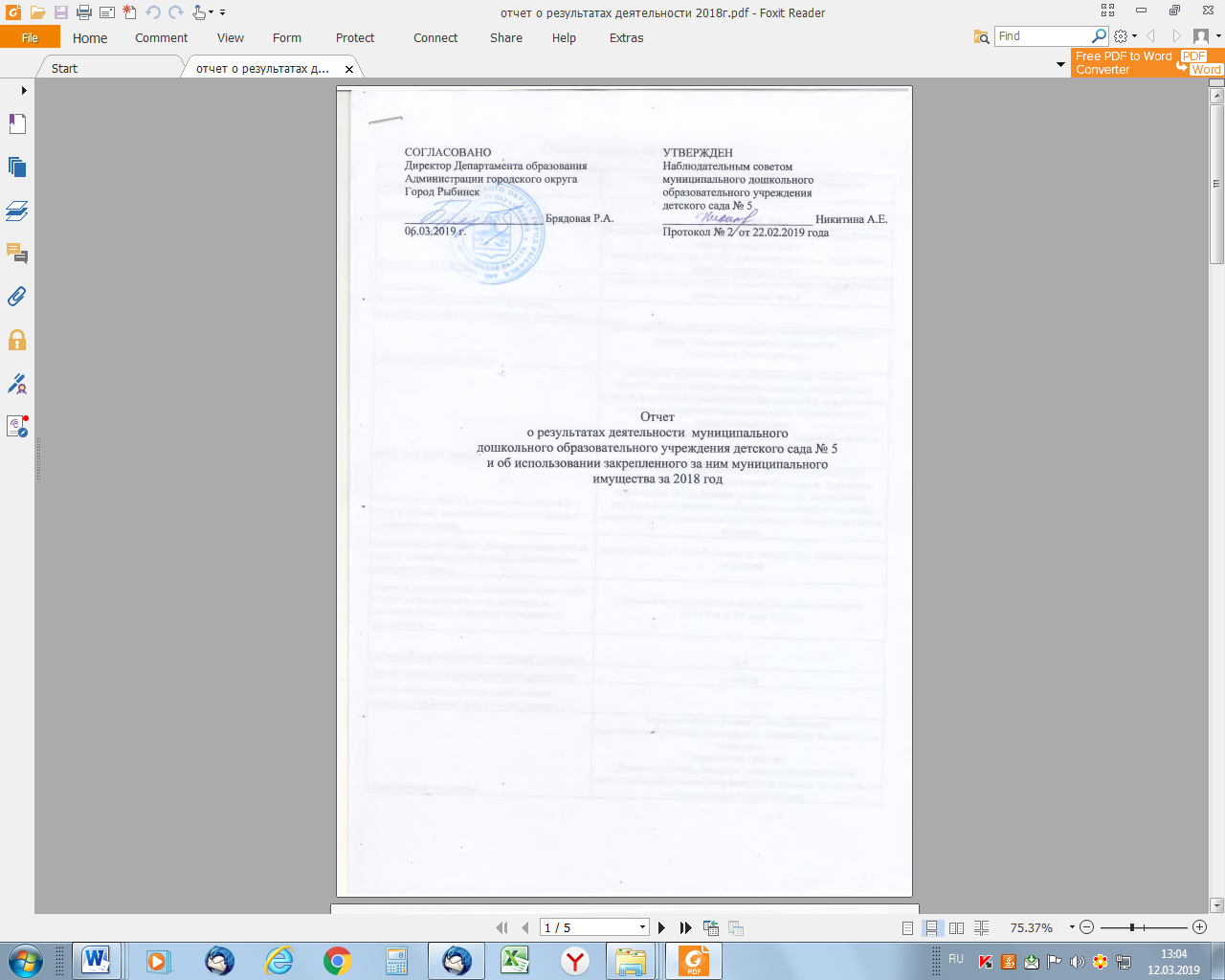 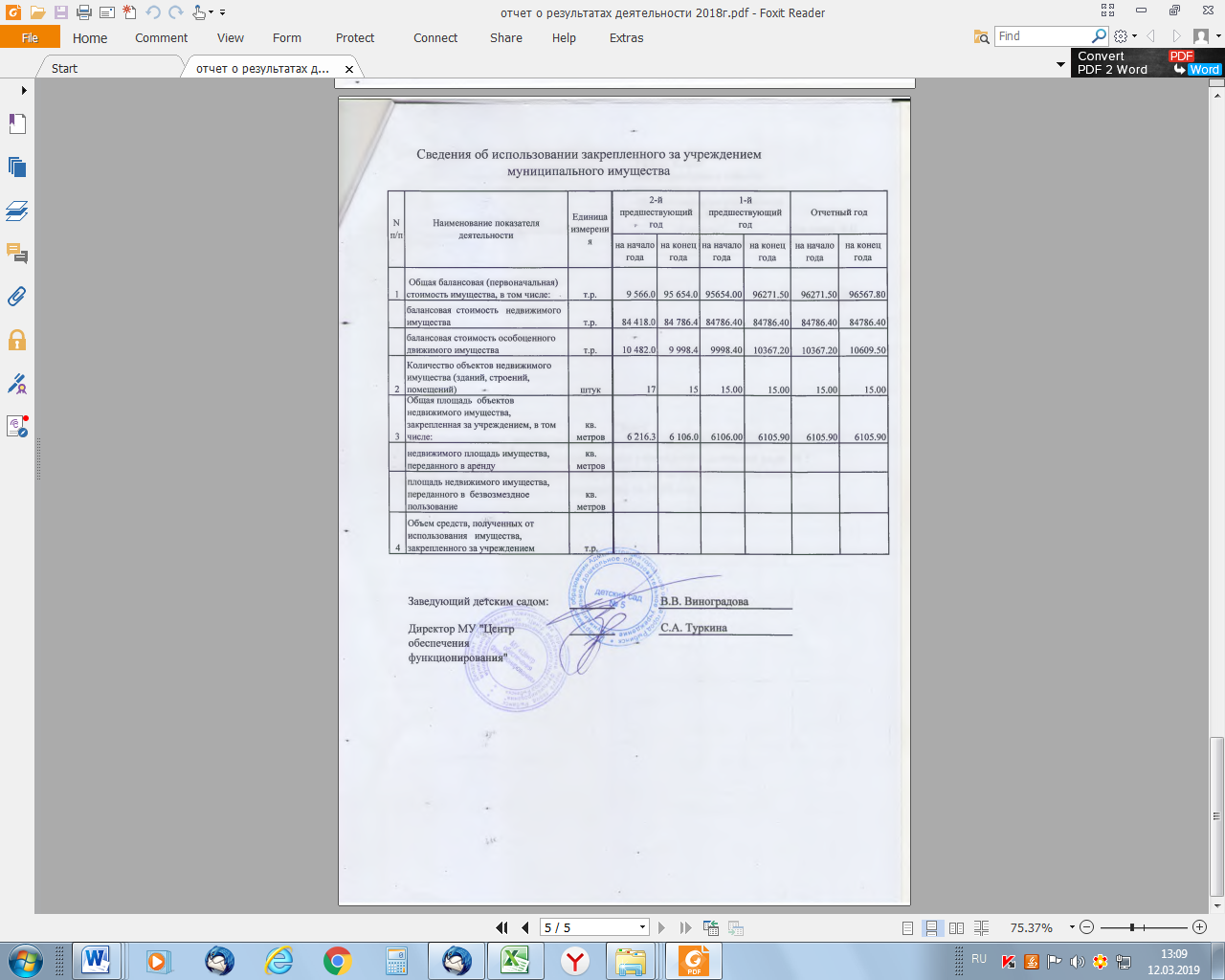 Общие сведения об учрежденииОбщие сведения об учрежденииОбщие сведения об учрежденииПолное наименование учреждениямуниципальное дошкольное образовательное учреждение                     детский сад № 5муниципальное дошкольное образовательное учреждение                     детский сад № 5Сокращенное наименование учреждения детский сад № 5 детский сад № 5Место нахождения учрежденияРоссийская Федерация, 152903  Ярославская область, город Рыбинск, улица Молодежная, дом 5                                                                  Российская Федерация, 152903  Ярославская область, город Рыбинск, улица Молодежная, дом 7Российская Федерация, 152903  Ярославская область, город Рыбинск, улица Молодежная, дом 5                                                                  Российская Федерация, 152903  Ярославская область, город Рыбинск, улица Молодежная, дом 7Почтовый адресРоссийская Федерация, 152903  Ярославская область, город Рыбинск, улица Молодежная, дом 5Российская Федерация, 152903  Ярославская область, город Рыбинск, улица Молодежная, дом 5Перечень видов деятельности учреждения, соответствующий его учредительным документам:-основные виды деятельности -реализация образовательной программы дошкольного образования в группах общеразвивающей направленности;
- присмотр и уход за детьми. -реализация образовательной программы дошкольного образования в группах общеразвивающей направленности;
- присмотр и уход за детьми.-иные виды деятельностиреализация дополнительных образовательных программ – дополнительных общеразвивающих программ познавательной, речевой, физической, социально-коммуникативной и художественно-эстетической направленности, в том числе оказание платных образовательных услуг;
- осуществление медицинской деятельности – доврачебная помощь – сестринское дело в педиатрии.реализация дополнительных образовательных программ – дополнительных общеразвивающих программ познавательной, речевой, физической, социально-коммуникативной и художественно-эстетической направленности, в том числе оказание платных образовательных услуг;
- осуществление медицинской деятельности – доврачебная помощь – сестринское дело в педиатрии.Перечень услуг (работ), которые оказываются за плату в случаях, предусмотренных нормативными (правовыми)  актамиправо оказывать образовательные услуги по по реализации образовательных программ по видам образования, по уровням образования, по профессиям, специальностям, направлениям подготовки (для профессионального образования), по подвидам дополнительного образования (дополнительное образование детей и взрослых)право оказывать образовательные услуги по по реализации образовательных программ по видам образования, по уровням образования, по профессиям, специальностям, направлениям подготовки (для профессионального образования), по подвидам дополнительного образования (дополнительное образование детей и взрослых)Потребители услуг (работ). Которые оказываются за плату в случаях, предусмотренных нормативными (правовыми) актамидети в возрасте от 1 года 6 месяцев до прекращения образовательных отношенийдети в возрасте от 1 года 6 месяцев до прекращения образовательных отношенийПеречень разрешительных документов (с указанием номеров, даты выдачи и срока действия), на основании которых учреждение осуществляет деятельностьЛицензия на осуществление образовательной деятельности                     № 317/16 от 03 июня 2016 г. Лицензия на осуществление образовательной деятельности                     № 317/16 от 03 июня 2016 г. Среднегодовая численность работников учреждения 74.974.9Средняя заработная плата работников учреждения  17 986.1017 986.10Состав наблюдательного совета автономного учреждения (фамилия, имя, отчество, должность):Представители учредителя                        Монахова Жанна Львовна, начальник отдела
дошкольного образования Департамента образования Администрации городского
округа город Рыбинск                                                                            Деревянчук Любовь Ивановна, главный специалист отдела дошкольного образования Департамента образования Администрации городского округа город Рыбинск                                        Монахова Жанна Львовна, начальник отдела
дошкольного образования Департамента образования Администрации городского
округа город Рыбинск                                                                            Деревянчук Любовь Ивановна, главный специалист отдела дошкольного образования Департамента образования Администрации городского округа город Рыбинск                                        Представители собственника имущества            Бачурина Ирина Алексеевна, ведущий специалист отдела управления муниципальным имуществом Департамента имущественных и земельных отношений Администрации городской округа город РыбинскБачурина Ирина Алексеевна, ведущий специалист отдела управления муниципальным имуществом Департамента имущественных и земельных отношений Администрации городской округа город РыбинскПредставители общественности  Виноградова Надежда Николаевна, родитель (законный представитель),  
Никитина Анастасия Евгеньевна, родитель (законный представитель),
 Мошкарина Татьяна Анатольевна, родитель (законный представитель)Виноградова Надежда Николаевна, родитель (законный представитель),  
Никитина Анастасия Евгеньевна, родитель (законный представитель),
 Мошкарина Татьяна Анатольевна, родитель (законный представитель)Представители трудового коллективаТкачева Надежда Витальевна - заведующий хозяйством детского сада № 5,
 Кувтырева Марина Александровна старший воспитатель детского сада № 5
 Краснобаева Марина Владимировна - воспитатель детского сада         № 5.Ткачева Надежда Витальевна - заведующий хозяйством детского сада № 5,
 Кувтырева Марина Александровна старший воспитатель детского сада № 5
 Краснобаева Марина Владимировна - воспитатель детского сада         № 5.Представители иных государственных органов, органов местного самоуправления Показатель:Количество штатных единиц учреждения на начало годана конец года  Количество штатных единиц учреждения 110110.5Сведения о результатах деятельности учрежденияСведения о результатах деятельности учрежденияСведения о результатах деятельности учрежденияСведения о результатах деятельности учрежденияСведения о результатах деятельности учрежденияСведения о результатах деятельности учрежденияСведения о результатах деятельности учрежденияСведения о результатах деятельности учрежденияN п/пНаименование показателя   деятельностиЕдиница измерения2-й предшествующий год  2-й предшествующий год2-й предшествующий год1-й предшествующий год1-й предшествующий годОтчетный годОтчетный год1Изменение (увеличение, уменьшение) балансовой   (остаточной) стоимости  нефинансовых активов относительно предыдущего  отчетного года%        Бал.Бал.Ост.Бал.Ост.1Изменение (увеличение, уменьшение) балансовой   (остаточной) стоимости  нефинансовых активов относительно предыдущего  отчетного года%        1.01.00.64-2.370.31-1.672Общая сумма выставленных требо-ваний в возмещение ущерба по недостачам и хищениям материальных ценностей, денежных средств, а также от порчи материальных ценностей т.р.     19.519.518.718.718.718.73Изменения (увеличение,  уменьше-ние) дебиторской задолженности:      т.р.   /%  287,8287,8500.8500.8-2110.1-2110.13в разрезе поступлений:      463,5463,5-2110.7-2110.7125.9125.93в разрезе выплат:           37,337,30.50.5207.8207.84Изменения (увеличение, уменьше-ние) кредиторской  задолженности: т.р.     /%3781,23781,2-1370-1370-2735.5-2735.54в разрезе поступлений:      234.8234.8-215-21522.622.64в разрезе выплат:           -1604,8-1604,8-2520.5-2520.5-236.2-236.25Доходы, полученные   учреждением от оказания платных услуг (выполнения), работт.р.     6 611.66 611.66604.86604.86454.76454.76Цены (тарифы) на платные   услуги (работы), оказываемые потребителямрублей   7Исполнение муниципального   задания%        90.090.0868695.8695.868Осуществление деятельности в соответствии с обязательствами перед в страховщиком по обязательному социальному страхованию%        9Общее количество потребителей,  воспользовавшихся услугами (работами) учреждения, в том числе:      человек  9бесплатными, в том числе по видам услуг:человек  9платными услугами, в том числе по видам услуг: человек  10Средняя стоимость получения платных услуг для потребителей, в том числе по видам: (расшифровать)т.р.     11Поступления, в разрезе поступлений, предусмотренных планом финансово-хозяйственной деятельности учреждения: т.р.     ПланПланФактПланФактПланФакт11Поступления, в разрезе поступлений, предусмотренных планом финансово-хозяйственной деятельности учреждения: т.р.     42 844.240 322.041 461.641 263.747 512.844 217.6Выплаты, в разрезе выплат,предусмотренных планом финансово - хозяйственной деятельности  учреждения:     44 549.037 900.541 461.639 872.347 512.842 955.913Прибыль после налогообложения в отчетном периоде          т.р.     